от 24.08.2020 г.				   		                                            № 865О принятии решения о подготовке документации по планировке проекта территории,предусматривающей размещение линейного объекта«Технологическое присоединение к электрическим сетям ПАО Мирнинский ГОК «АЛРОСА». Ответвление ВЛЗ-6кВ на КП10, КП8 от ВЛ-6кВ «ГПП 110/6 ЗРУ-6кВ-БКРУ1»Рассмотрев заявление директора общества с ограниченной ответственностью «Саханефть» (далее – ООО «Саханефть») Салихова Руслана Маликовича, действующего на основании Устава, о принятии решения по подготовке документации по планировке территории, предусматривающей размещение линейного объекта, схему расположения объекта, в целях обеспечения устойчивого развития территорий, определения местоположения границ образуемых и изменяемых земельных участков, в соответствии с главой 5 Градостроительного кодекса РФ, ст. 14 Федерального закона от 06.10.2003 № 131-ФЗ «Об общих принципах организации местного самоуправления в Российской Федерации», городская Администрация постановляет:1. Принять решение о подготовке за счет средств ООО «Саханефть» документации по планировке территории, предусматривающей размещение линейного объекта «Технологическое присоединение к электрическим сетям ПАО Мирнинский ГОК «АЛРОСА». Ответвление ВЛЗ-6кВ на КП10, КП8 от ВЛ-6кВ «ГПП 110/6 ЗРУ-6кВ-БКРУ1». 2. Управлению архитектуры и градостроительства (С.А. Сафонова) обеспечить координацию работ по подготовке данной документации по планировке территории.  3. Опубликовать настоящее Постановление в порядке, установленном Уставом МО «Город Мирный». 4. Контроль исполнения настоящего Постановления оставляю за собой.И.о. Главы города                                                                                  С.Ю. Медведь       АДМИНИСТРАЦИЯМУНИЦИПАЛЬНОГО ОБРАЗОВАНИЯ«Город Мирный»МИРНИНСКОГО РАЙОНАПОСТАНОВЛЕНИЕ 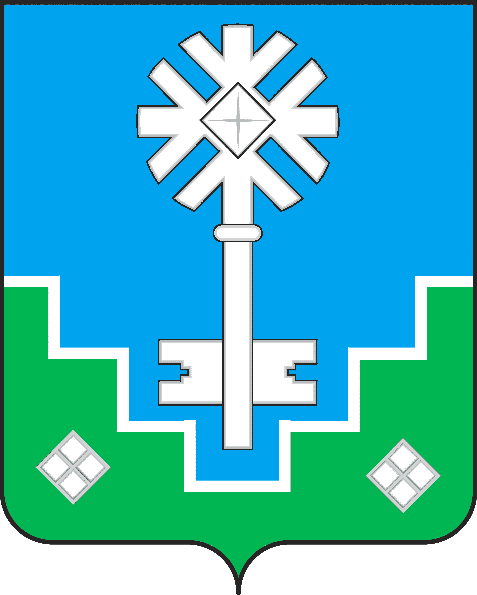 МИИРИНЭЙ ОРОЙУОНУН«Мииринэй куорат»МУНИЦИПАЛЬНАЙ ТЭРИЛЛИИ ДЬАhАЛТАТАУУРААХ